КОПИЯ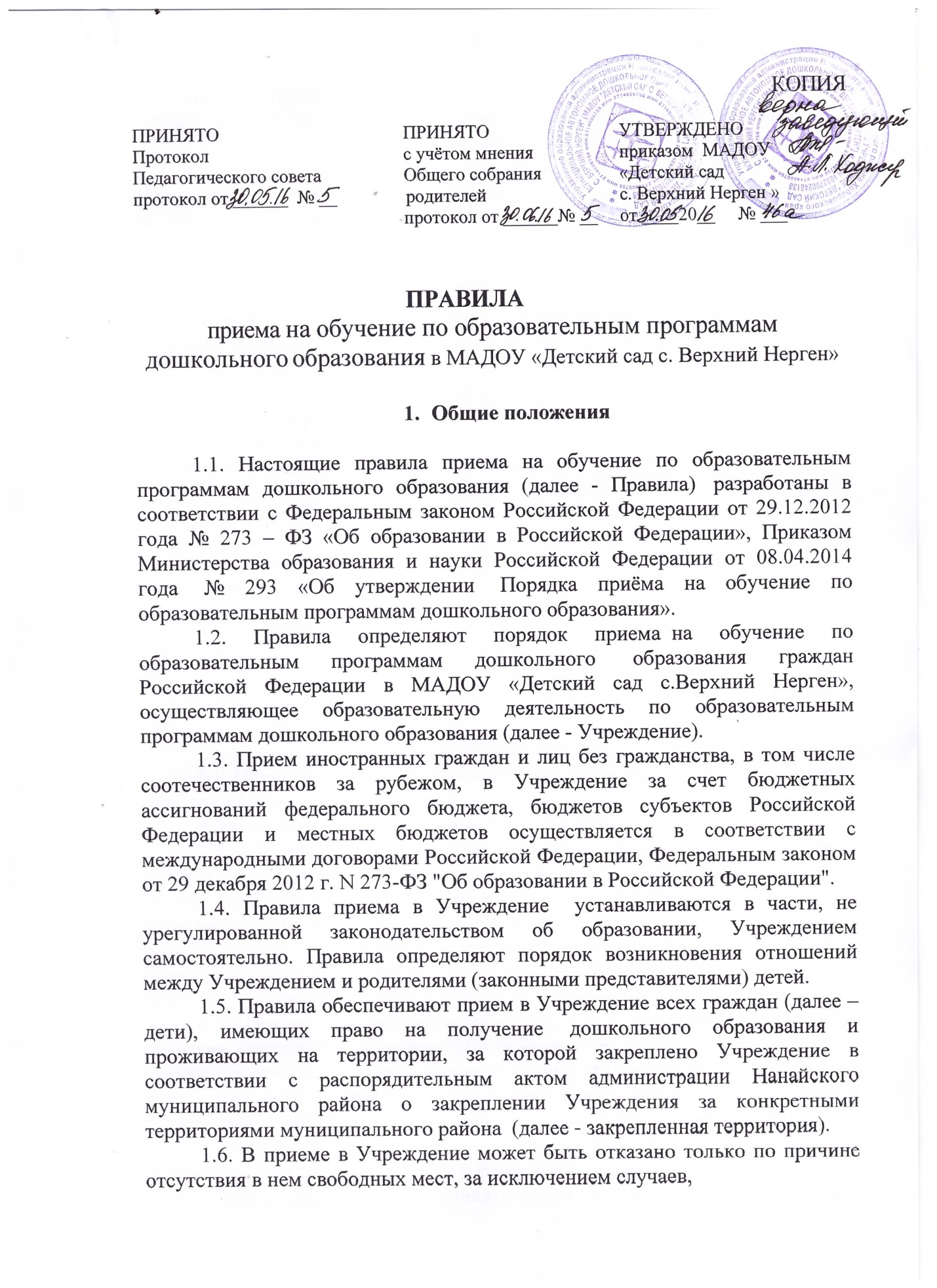 предусмотренных статьей 88 Федерального закона от 29 декабря 2012 г. N 273-ФЗ "Об образовании в Российской Федерации". В случае отсутствия мест в Учреждении родители (законные представители) ребенка для решения вопроса о его устройстве в другую общеобразовательную организацию обращаются непосредственно в Управление образования администрации Нанайского муниципального района.1.7. Учреждение обязано ознакомить родителей (законных представителей) со своим уставом, лицензией на осуществление образовательной деятельности, с образовательными программами и другими документами, регламентирующими организацию и осуществление образовательной деятельности, права и обязанности детей.Учреждение размещает распорядительный акт администрации Нанайского муниципального района о закреплении Учреждения за конкретными территориями муниципального района на информационном стенде Учреждения и на официальном сайте Учреждения в сети Интернет (далее - распорядительный акт о закрепленной территории). Копии указанных документов, информация о сроках приема документов размещаются на информационном стенде Учреждения и на официальном сайте Учреждения в сети Интернет. Факт ознакомления родителей (законных представителей) ребенка с указанными документами фиксируется в заявлении о приеме в Учреждение и заверяется личной подписью родителей (законных представителей) ребенка.2. Порядок  приема детей 2.1. Прием в Учреждение осуществляется в течение всего календарного года при наличии свободных мест. 	В Учреждение принимаются дети в возрасте с 1,5 до 8 лет.2.2. Документы о приеме подаются в Учреждение, в которое получена путевка (направление) в рамках реализации муниципальной услуги, предоставляемой администрацией Нанайского муниципального района в лице управления образования администрации Нанайского муниципального района, по приему заявлений, постановке на учет и зачислению детей в образовательные организации, реализующие основную образовательную программу дошкольного образования (детские сады).2.3. Прием в Учреждение осуществляется по личному заявлению родителя (законного представителя) ребенка при предъявлении оригинала документа, удостоверяющего личность родителя (законного представителя), либо оригинала документа, удостоверяющего личность иностранного гражданина и лица без гражданства в Российской Федерации в соответствии со статьей 10 Федерального закона от 25 июля 2002 г. N 115-ФЗ "О правовом положении иностранных граждан в Российской Федерации".  Учреждение может осуществлять прием указанного заявления в форме электронного документа с использованием информационно-телекоммуникационных сетей общего пользования. В заявлении родителями (законными представителями) ребенка указываются следующие сведения:- фамилия, имя, отчество (последнее - при наличии) ребенка;- дата и место рождения ребенка;- фамилия, имя, отчество (последнее - при наличии) родителей (законных представителей) ребенка;- адрес места жительства ребенка, его родителей (законных представителей);- контактные телефоны родителей (законных представителей) ребенка. Примерная форма заявления размещается Учреждением на информационном стенде и на официальном сайте Учреждения в сети Интернет.Прием детей, впервые поступающих в Учреждение, осуществляется на основании медицинского заключения.Для приема в Учреждение:- родители (законные представители) детей, проживающих на закрепленной территории, для зачисления ребенка в Учреждение дополнительно предъявляют оригинал свидетельства о рождении ребенка или документ, подтверждающий родство заявителя (или законность представления прав ребенка), свидетельство о регистрации ребенка по месту жительства или по месту пребывания на закрепленной территории или документ, содержащий сведения о регистрации ребенка по месту жительства или по месту пребывания;- родители (законные представители) детей, не проживающих на закрепленной территории, дополнительно предъявляют свидетельство о рождении ребенка. Родители (законные представители) детей, являющихся иностранными гражданами или лицами без гражданства, дополнительно предъявляют документ, подтверждающий родство заявителя (или законность представления прав ребенка), и документ, подтверждающий право заявителя на пребывание в Российской Федерации.  Иностранные граждане и лица без гражданства все документы представляют на русском языке или вместе с заверенным в установленном порядке переводом на русский язык.Копии предъявляемых при приеме документов хранятся в Учреждении  на время обучения ребенка.2.4. Дети с ограниченными возможностями здоровья принимаются на обучение по адаптированной образовательной программе дошкольного образования только с согласия родителей (законных представителей) и на основании рекомендаций психолого-медико-педагогической комиссии.2.5. Требование представления иных документов для приема детей в Учреждение в части, не урегулированной законодательством об образовании, не допускается.2.6. Факт ознакомления родителей (законных представителей) ребенка, в том числе через информационные системы общего пользования, с лицензией на осуществление образовательной деятельности, уставом Учреждения фиксируется в заявлении о приеме и заверяется личной подписью родителей (законных представителей) ребенка. Подписью родителей (законных представителей) ребенка фиксируется также согласие на обработку их персональных данных и персональных данных ребенка в порядке, установленном законодательством Российской Федерации.2.7. Родители (законные представители) ребенка могут направить заявление о приеме в Учреждение почтовым сообщением с уведомлением о вручении посредством официального сайта учредителя Учреждения в информационно-телекоммуникационной сети "Интернет", федеральной государственной информационной системы "Единый портал государственных и муниципальных услуг (функций)" в порядке предоставления государственной и муниципальной услуги в соответствии с пунктом  2.2.  настоящих Правил.  Оригинал паспорта или иного документа, удостоверяющего личность родителей (законных представителей), и другие документы в соответствии с пунктом 2.3. настоящих Правил предъявляются руководителю Учреждения или уполномоченному им должностному лицу в сроки, определяемые учредителем Учреждения, до начала посещения ребенком Учреждения.2.8. Заявление о приеме в Учреждение и прилагаемые к нему документы, представленные родителями (законными представителями) детей, регистрируются руководителем Учреждения или уполномоченным им должностным лицом, ответственным за прием документов, в журнале приема заявлений о приеме в Учреждение. После регистрации заявления родителям (законным представителям) детей выдается расписка в получении документов, содержащая информацию о регистрационном номере заявления о приеме ребенка в Учреждение, перечне представленных документов. Расписка заверяется подписью должностного лица Учреждения, ответственного за прием документов, и печатью Учреждения.2.9. Дети, родители (законные представители) которых не представили необходимые для приема документы в соответствии с пунктом 2.3. настоящих Правил, остаются на учете детей, нуждающихся в предоставлении места в Учреждении. Место в учреждении ребенку предоставляется при освобождении мест в соответствующей возрастной группе в течение года.2.10. После приема документов, указанных в пункте 2.3. настоящих Правил, Учреждение заключает договор об образовании по образовательным программам дошкольного образования (далее - договор) с родителями (законными представителями) ребенка.2.11. Руководитель Учреждения издает распорядительный акт о зачислении ребенка в Учреждение (далее - распорядительный акт) в течение трех рабочих дней после заключения договора. Распорядительный акт в трехдневный срок после издания размещается на информационном стенде Учреждения и на официальном сайте Учреждения  в сети Интернет.После издания распорядительного акта ребенок снимается с учета детей, нуждающихся в предоставлении места в Учреждении, в порядке предоставления государственной и муниципальной услуги в соответствии с пунктом 2.2. настоящих Правил.2.12. На каждого ребенка, зачисленного в Учреждение, заводится личное дело, в котором хранятся все сданные документы.3. Заключительные положения3.1. Ответственность за организацию приема, учета и движения детей возлагается на  руководителя Учреждения.3.2. Срок действия положения не ограничен. Правила действуют до принятия новых.